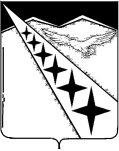 СОВЕТ ЛУЧЕВОГО СЕЛЬСКОГО  ПОСЕЛЕНИЯЛАБИНСКИЙ  РАЙОН(четвертый созыв)РЕШЕНИЕ     от 09.06.2021                                                                                        № 77/25поселок ЛучО внесении изменений в решение Совета Лучевого сельского поселения Лабинского района от 27 ноября 2017 года № 146/46 "О муниципальной службе в Лучевом сельском поселении Лабинского района"В целях приведения муниципального нормативного правового акта в соответствие с требованиями действующего законодательства, Совет Лучевого сельского поселения Лабинского района РЕШИЛ:1. Внести в решение Совета Лучевого сельского поселения от 27 ноября 2017 года № 146/46 "О муниципальной службе в Лучевом сельском поселении Лабинского района" следующие изменения:  1) статью 19 (1) Положения изложить в новой редакции:«19.1 Дистанционная профессиональная служебная деятельность муниципальных служащихДистанционная профессиональная служебная деятельность муниципальных служащих регулируется в соответствии с Трудовым кодексом Российской Федерации»;2) п.7 статьи 14 Положения изложить в новой редакции:« 7.Запросы о представлении сведений, составляющих банковскую, налоговую или иную охраняемую законом тайну, запросы в органы, осуществляющие государственную регистрацию прав на недвижимое имущество и сделок с ним, операторам информационных систем, в которых осуществляется выпуск цифровых финансовых активов, в отношении граждан, претендующих на замещение должностей муниципальной службы, включенных в соответствующий перечень, муниципальных служащих, замещающих указанные должности, супруг (супругов) и несовершеннолетних детей таких граждан и муниципальных служащих в интересах муниципальных органов, а так же запросы в правоохранительные органы о проведении оперативно-розыскных мероприятий в отношении указанных граждан, направляются в порядке, установленном частями 7, 8 статьи 13 Закон Краснодарского края от 8 июня 2007 г. N 1244-КЗ "О муниципальной службе в Краснодарском крае».2. Опубликовать настоящее решение на сайте «Официальный интернет-портал Лучевого сельского поселения Лабинского района» по адресу: омслуч-нпа.рф и разместить на официальном сайте администрации Лучевого сельского поселения Лабинского района http://www.luchevoesp.ru в информационно-телекоммуникационной сети «Интернет».3. Контроль за выполнением настоящего решения возложить на главу Лучевого сельского поселения Лабинского района.4. Решение вступает в силу со дня его официального опубликования.Глава Лучевого сельскогопоселения Лабинского района                                                      В.В. Водянников